Публичный доклад директора за 2022-2023 учебный годВ 2022-2023 учебном году работа школы была ориентирована на достижение стратегической цели: создание условий для обеспечения позитивной динамики развития школы как открытой образовательной системы, обладающей высокой конкурентоспособностью и ориентированной на подготовку выпускника, адаптированного к современному социуму.Исходя из состояния образовательного процесса в школе, наличия проблем и противоречий, основными направлениями системы оценки качества образования МБОУ «Фрунзенская СОШ» являются следующие:-формирование единой системы диагностики и контроля состояния образования, обеспечивающей определение факторов и своевременное выявление изменений, влияющих на качество образования в школе;-получение объективной информации о функционировании и развитии системы образования в школе, тенденциях его изменения и причинах, влияющих на его уровень;-предоставления всем участникам образовательной деятельности и общественности достоверной информации о качестве образования;-принятие обоснованных и своевременных управленческих решений по совершенствованию образования и повышение уровня информированности потребителей образовательных услуг при принятии таких решений;-прогнозирование развития образовательной системы образовательного учреждения. Внутренняя система оценки качества образования ориентирована на решение следующих задач:-систематическое отслеживание и анализ состояния системы образования в образовательном учреждении для принятия обоснованных и своевременных управленческих решений, направленных на повышение качества образовательной деятельности и достижению планируемых результатов;-максимального устранения эффекта неполноты и неточности информации о качестве образования, как на этапе планирования достижения образовательных результатов, так и на этапе оценки эффективности образовательной деятельности по достижению соответствующего качества образования.В основу ВСОКО положены следующие принципы:- объективности, достоверности, полноты и системности информации о качестве образования;- реалистичности требований, норм и показателей качества образования, их социальной и личностной значимости, учета индивидуальных особенностей развития отдельных обучающихся при оценке результатов их образования;- открытости, прозрачности процедур оценки качества образования;- преемственности в образовательной политике, интеграции в общероссийскую систему оценки качества образования;- доступности информации о состоянии и качестве образования для различных групп потребителей;- рефлексивности, реализуемой через включение педагогов в критериальный самоанализ и самооценку своей деятельности с опорой на объективные критерии и показатели;- повышение потенциала внутренней оценки, самооценки, самоанализа каждого педагога;- оптимальности использования источников первичных данных для определения показателей качества и эффективности образования (с учетом возможности их многократного использования);- инструментальности и технологичности используемых показателей (с учетом существующих возможностей сбора данных, методик измерений, анализа и интерпретации данных, подготовленности потребителей к их восприятию);- минимизации системы показателей с учетом потребностей разных уровней управления; сопоставимости системы показателей с муниципальными, региональными показателями;- взаимного дополнения оценочных процедур, установление между ними взаимосвязей и взаимозависимости;- соблюдение морально-этических норм при проведении процедур оценки качества образования в школе, использования информации об индивидуальных учебных и внеучебных достижениях обучающихся.течение 2022-2023 учебного года администрация школы проводила внутренний аудит оценки качества образования через:- мониторинг успеваемости обучающихся по всем предметам учебного плана (промежуточная диагностика) и административные контрольные работы по русскому языку, чеченскому языку и математике по итогам четверти;-  состояния преподавания учебных предметов, элективных курсов, внеурочной деятельности, - анализ результатов промежуточной аттестации;- мониторинг участия обучающихся в интеллектуальных (олимпиады, конференции) и творческих конкурсах.     Результаты внутреннего аудита обсуждались на педагогических советах школы.Ключевыми направлениями ВСОКО по уровням общего образования являются за период учебного года:- содержание образования;- условия реализации образовательных программ; - достижения обучающимися освоения образовательных программ.Содержание образования МБОУ «Фрунзенская СОШ» определяется основной образовательной программой соответствующего уровня общего образования, разработанной в соответствии с требованиями образовательного стандарта (ФГОС НОО, ФГОС ООО, ФГОС СОО).Оценка проводится на основании параметров и измерителей, разработанных в МБОУ «Фрунзенская СОШ»- наличие основных образовательных программ (соответствие требованиям ФГОС, соответствие структуры ООП требованиям ФГОС);-   наличие в учебном плане обязательных учебных предметов в соответствии с ФГОС;- наличие учебных планов для обучающихся, осваивающих ООП по индивидуальному учебному плану;- соответствие объёма часов за определённый период обучения согласно требованиям, действующего ФГОС;-  наличие материалов, подтверждающих учёт в учебном плане образовательных потребностей и запросов обучающихся и их родителей (законных представителей);- наличие рабочих программ учебных предметов, курсов, дисциплин (модулей) по всем предметам учебного плана в соответствии с ФГОС;- реализация в полном объёме содержания программного материала по учебным предметам, курсам, дисциплинам (модулям) (выполнение рабочих программ);- наличие адаптированной ООП НОО и ООП ООО.При составлении учебного плана соблюдалась преемственность между уровнямиобучения и классами, сбалансированность между предметами.1.1.	Начальная школаначальной школе обучались 110 обучающихся, 5 классов. В 1-4 классах реализуется федеральный государственный образовательный стандарт (ФГОС-2021). Начальное образование в 1-4 классах представлено УМК «Школа России».1.2. Основная школаНа уровне основного общего образования обучалось 8 классов, 127 обучающихся. Обучение в 6-9 классах осуществлялось в соответствии с федеральным государственным образовательным стандартом основного общего образования второго поколения, а в 5-х классах по ФГОС -2021 года.Содержание образования части, формируемой участниками образовательных отношений определялось школой, исходя из проблемы, над которой работала школа, из целей и задач образовательной деятельности, в соответствии с образовательными потребностями обучающихся и их родителями (законными представителями).Часы части, формируемой участниками образовательных отношений общеобразовательной организации использовались:для увеличения количества часов на изучение предметов учебного плана;введению учебных предметов, предполагаемых образовательным учреждением;организацию элективных курсов.1.3. Средняя школаНа уровне среднего общего образования – 10 и 11 класс, 10 учеников, которые обучались по ФГОС.        Учебный план соответствует требованиям ФГОС СОО и состоит из двух частей — обязательной части и части, формируемой участниками образовательных отношений, включающей.      Часть учебного плана, формируемая участниками образовательных отношений, включает элективные курсы по выбору, направленные на расширение знаний обучающихся по учебным предметам из обязательных предметных областей,Вывод:  Учебный план в 2022-2023 учебном году за курс начального, основного общего и среднего (полного) образования выполнен.1.4. Анализ выполнения основных образовательных программ общего образования и учебного плана за 2022-2023 учебный годОсновные образовательные программы общего образования выполнены в полном объеме по всем учебным предметам за счет уплотнения учебных тем. Расхождение количества учебных часов, предусмотренных рабочей программой на проведение учебных занятий с фактическим количеством проведенных учебных занятий по причинам:Больничный листДополнительные выходные дни и праздники: Учебные курсыВыводы:Образовательные программы начального, основного, среднего общего образования выполнены по всем учебным предметам за счет уплотнения учебных тем.Причины: болезнь учителей, нерабочие дни, продление срока праздничных дней.1.5. Обучающая предметная деятельностьМониторинг деятельности педагогических кадров и состояния преподавания учебных предметов имеет своей целью выявление достижения соответствия функционирования и развития образовательной деятельности в МБОУ «Фрунзенская СОШ» требованиям федерального государственного стандарта образования с выходом на причинно-следственные связи, позволяющие сформулировать выводы и рекомендации по дальнейшему развитию школы и профессионального мастерства педагогов.Применение учителями-предметниками на уроках современных педагогических технологий в рамках осуществления системно-деятельностного и метапредметного подхода в обучении предполагал изучение условий формирования познавательных и регулятивных УУД, уровень реализации коммуникативных УУД (смысловое чтение, работа в группе, монологическая речь), развития ИКТ-компетентности (преобразование информации, владение ПК, навыки грамотного использования Интернета). Посещенные уроки:В результате посещенных уроков в рамках ВШК – адаптация 1, 5, 10 классы, в рамках методической недели, классно-обобщающего контроля, анализа школьной документации, собеседований с педагогами и обучающимися было выявлено следующее:Учителями школы используются педагогические методы и приемы, развивающие метапредметные универсальные учебные действия. В этом плане действенным средством достижения цели развития исследуемых действий является использование педагогами технологии критического мышления, коллективной мыследеятельности, исследовательские методы обучения, групповые формы работы. Педагогами активно используются информационные технологии и домашние задания для обучающихся с использованием ИКТ.Уроки большинства учителей методически грамотны, используются такие методы и приемы, как проблемное изучение, частично-поисковой метод. В классах, где учатся дети разных учебных возможностей, преобладают репродуктивный и объяснительно-иллюстративный метод.Посещение уроков физической культуры, ОБЖ (Даудов А.И.) показало, что они проходят в основном в традиционном ключе. Недостаточно используются ресурсы развивающего потенциала этих предметов, есть существенные проблемы в материально-технической оснащенности уроков.По данным наблюдений, посещенных уроков, больше всего трудностей в планировании эффективной структуры и хода урока испытывают педагоги при проектировании условий для развития регулятивных и коммуникативных УУД. Остается проблемным и вопрос контрольно-оценочной деятельности учителей: объективность оценивания, четкие требования и уровни оценки, перевод внешней оценки в взаимо- и самооценивание обучающихся, качество контрольно-измерительных материалов, владение формирующим оцениванием и.т.д. Данные педагогической диагностики подтверждают актуальность потребности в осуществлении методической работы с педагогами по вопросам контрольно-оценочной деятельности, а также методических основ проведения уроков в соответствии с ФГОС.Оценка условий реализации основных образовательных программ по уровням общего образования включает анализ:- кадровое обеспечение;- материально-техническое оснащение;- качество информационно-образовательной среды;- санитарно-гигиенические и эстетические условия;  -  организация питания  - библиотечно-информационных ресурсов;- психологический климат в образовательном учреждении; - общественно-государственное управление (педагогический совет, родительские комитеты, совет старшеклассников);2.1. Кадровое обеспечениеШкола укомплектована кадрами согласно штатному расписанию (4 административных сотрудника, 25 штатных педагогических работников (1 педагог-психолог,1 педагог-библиотекарь, 1 социальный педагог, 1 педагог-организатор, 1 педагог по ДНВ).Возрастные группы педагогических кадров МБОУ «Фрунзенская СОШ»(по состоянию на 01.06.2023г.)Педагогический стаж педагогов МБОУ «Фрунзенская СОШ»Сведения о численности педагогических работников, прошедших аттестацию (по состоянию на 01.06.2021г.)2.2. Материально-техническое оснащение.Школа владеет 3-этажным нежилым зданием. Проектная мощность- 320 человек.Материально-техническое обеспечение Школы позволяет реализовывать в полной мере образовательные программы. В Школе 15 учебных кабинета, в том числе 5 кабинетов начальных классов, 1 кабинет русского языка, 1 кабинет математики, 1 кабинет географии и биологии, 1 кабинет информатики (компьютерный класс), 1 кабинет физики и технологии, 1 кабинет химии с лабораторией,1 кабинет иностранного языка, 1 кабинет ОБЖ, а также спортивный зал, библиотека, кабинеты административно - управленческого персонала, санитарно - бытовые помещения. образовательном учреждении созданы эффективные безопасные условия организации учебно-воспитательного процесса.Установлена противопожарная сигнализация; тревожная кнопка; установлена система видеонаблюдения. Территория школы огорожена по периметру.Таким образом, в образовательном учреждении создана материально-техническая база, позволяющая в полном объеме выполнять образовательные программы в соответствии с Федеральными государственными образовательными стандартами, выполнять практическую часть программ по изучаемым предметам учебного плана школы, осуществлять учебно-воспитательный процесс, в соответствии с установленными требованиями и нормами.2.3. Качество информационно-образовательной средыВсе учебные кабинеты школы оснащены компьютерами с безлимитным доступом к сети Интернет. В учреждении создана локальная сеть, в которую вошли все компьютеры. Доступ в интернет ограничен интернет-фильтром Sky DNS.100% учебных кабинетов 1-4 классов и 100% учебных кабинетов 5-11 классов оснащены мультимедийными досками и проекторами с экранами. 100% учебных кабинетов оснащены множительной техникой (принтерами). Данные показатели позволяют ввести во всех классах электронный журнал. В соответствии с уставом в школе созданы условия для организации горячего питания обучающихся 1- 4 классов: имеется обеденный зал, помещения для хранения и   приготовления   пищи.2.4. Санитарно-гигиенические и эстетические условияцелях создания безопасных условий труда, сохранения жизни и здоровья обучающихся, работников в процессе образовательной деятельности, приказом по школе назначаются ответственные за кабинеты (физики, химии, информатики, технологии), спортивным залом, за остальными кабинетами закрепляются учителя-предметники, которые осуществляют контроль за соблюдением техники безопасности и санитарно-гигиенических норм. Ежедневно до начала занятий учителя проверяют рабочие места обучающихся, исправности оборудования и инструментов, следят за соблюдением режимов проветривания, освещения, периодичности влажных уборок, проводимых младшим обслуживающим персоналом.Предписания, выявляемые специалистами надзорных органов, выносимые в ходе проверок устраняются при финансировании УО.Администрация школы уделяет большое внимание эстетическому оформлению школьных зданий.Предметные кабинеты оснащены необходимыми информационными стендами, дидактическими и методическими материалами. Каждый кабинет оснащен паспортом.2.5. Организация питанияшколе уделяется большое внимание организации питания. МБОУ «Фрунзенская СОШ» имеет отдельную столовую. Столовую обслуживают работники школы.    Основными задачами при организации питания детей и подростков являются:обеспечение детей и подростков питанием, соответствующим возрастным физиологическим потребностям в пищевых веществах и энергии, принципам рационального сбалансированного питания;гарантированное качество и безопасность питания и пищевых продуктов, используемых в питании;предупреждение (профилактика) среди детей и подростков инфекционных и неинфекционных заболеваний, связанных с фактором питания;      пропаганда принципов здорового и полноценного питания.При формировании рационов питания детей и подростков обязательно соблюдаются принципы рационального и сбалансированного питания. При составлении меню учитываются необходимые нормы потребления белков, жиров, углеводов. Контроль организации горячего питания и работой школьной столовой осуществляется комиссией. 2.6. Библиотечно-информационные ресурсыКнижный фонд библиотеки представлен в достаточном количестве художественной, справочной, методической литературой, ежегодно в соответствии с заказом обновляется учебная литература. В библиотеке оборудовано автоматизированное рабочее место библиотекаря, есть выход в Интернет.Общая характеристика:− объем библиотечного фонда – 6165 единиц;− книгообеспеченность – 100 процентов;− объем учебного фонда – 5168 единиц.В период 2022 – 2023 учебного года в отношении обучающихся оценке подвергаются предметные образовательные результаты:3.1.   Функциональная грамотность Целью проведения диагностических работ по функциональной грамотности в 8-9 классах – выявление уровня сформированности функциональной грамотности учащихся в соответствии с «Методологией и критериями оценки качества общего образования в общеобразовательных организациях на основе практики международных исследований качества подготовки обучающихся».Задачи - провести мониторинг и получить достоверную информации об уровне сформированности функциональной грамотности обучающихся Чеченской Республики, а также познакомить педагогов и учащихся с новым форматом и содержанием заданий. Разработать методические рекомендации для общеобразовательных организаций и муниципальных методических служб. Выработать управленческие решенияЧитательская грамотность Математическая  грамотностьЕстественно-научная грамотность Отчет по функциональной грамотности на сайте РЭШВ целях диагностики уровня сформированности функциональной грамотности (по 6 направлениям: глобальные компетенции, естественнонаучная грамотность, креативное мышление, читательская грамотность, математическая грамотность, финансовая грамотность) использовался открытый банк заданий РЭШ (Российская электронная школа) https://fg.resh.edu.ru/.В мониторинге по всем шести направлениям приняли участие 89 учащихся 5,6,7 классов классов, что составило 100 % от общего количества восьмиклассников (Таблица).Глобальная компетенцияВ диагностике уровня сформированности глобальной компетенции приняли участие 89 обучающихся 5, 6, 7 классов, что составило 100 % от общего количества.Целью диагностических заданий являлось оценить уровень сформированности глобальной компетенции как составляющей функциональной грамотности.Выполнение   заданий оценивалось автоматически компьютерной программой/экспертом (в зависимости от типа заданий).По содержанию задания представляли собой обращения к разным областям:Проверяли владение глобальными компетенциями: способность критически рассматривать с различных точек зрения проблемы глобального характера и межкультурного взаимодействия; осознать, как культурные, религиозные, политические, расовые и иные различия могут оказывать влияние на восприятие, суждения и взгляды – наши собственные и других.По форме ответов: задание с выбором нескольких верных ответов.По результатам выполнения диагностической работы на основе суммарного балла, полученного учащимся за выполнение всех заданий, определился уровень сформированности глобальной компетенции (таблица 1).Таблица 1. Результаты диагностики уровня сформированности глобальной компетенцииАнализ выполнения тестовых заданий показал, что главная трудность при выполнении заданий – несформированность умения читать тексты. Ошибки обучающихся при выполнении заданий, в которых требовалось найти информацию, заданную в явном виде, были связаны в первую очередь с неумением внимательно (вдумчиво) читать текст и постоянно обращаться к тексту в поисках ответа на заданный вопросАнализ данных мониторинга указывает на то, что большая часть обучающихся владеет глобальной компетенцией на повышенном уровне. Справившихся с заданиями по оценке глобальной компетенции из числа участвующих, составила 90 %.Естественнонаучная грамотностьВ диагностике уровня сформированности естественнонаучной грамотности приняли участие 89 обучающихся 5,6,7 классов, что составило 100% от общего количества.Целью диагностических заданий являлось оценить уровень сформированности естественнонаучной грамотности как составляющей функциональной грамотности.Выполнение	заданий	оценивалось	автоматически	компьютерной программой/экспертом (в зависимости от типа заданий).По содержанию задания представляли собой обращения к разным областям: Проверяли владение компетенциями: распознавать вопрос, исследуемый в данной естественнонаучной работе; различать вопросы, которые возможно естественнонаучно исследовать; предложить способ научного исследования данного вопроса; оценить с научной точки зрения предлагаемые способы изучения данного вопроса; описать и оценить способы, которые используют учёные, чтобы обеспечить надёжность данных и достоверность объяснений; преобразовать одну форму представления данных в другую; анализировать, интерпретировать данные и делать соответствующие выводы;По результатам выполнения диагностической работы на основе суммарного балла, полученного учащимся за выполнение всех заданий, определился уровень сформированности естественнонаучной грамотности (таблица 2).Таблица 2. Результаты диагностики уровня сформированности естественнонаучной грамотностиАнализ выполнения тестовых заданий показал, что сложными для решения стали задания на умение отличать аргументы, которые основаны на научных доказательствах, от аргументов, основанных на других соображениях.Анализ данных мониторинга указывает на то, что большая часть обучающихся владеет естественнонаучной грамотностью на повышенном и среднем уровне. Справившихся с заданиями по оценке естественнонаучной грамотности из числа участвующих, составила 90 %. Креативное мышлениеВ диагностике уровня сформированности креативного мышления приняли участие 89 обучающихся 5, 6, 7 классов, что составило 100% от общего количества.Целью диагностических заданий являлось оценить уровень сформированности креативного мышления как составляющей функциональной грамотности.Выполнение заданий оценивалось автоматически компьютерной программой и экспертом.По содержанию задания представляли собой обращения к разным областям: Проверяли владение компетенциями: находить и извлекать информацию, интегрировать и интерпретировать информацию, оценивать содержание и форму текста, а также использовать информацию из текста.По форме ответов:По результатам выполнения диагностической работы на основе суммарного балла, полученного учащимся за выполнение всех заданий, определился уровень сформированности креативного мышления (таблица 3).Таблица 3. Результаты диагностики уровня сформированности креативного мышленияАнализ данных мониторинга указывает на то, что большая часть обучающихся владеет креативным мышлением на среднем уровне. Справившихся с заданиями по оценке креативного мышления из числа участвующих, составила 83 %.Математическая грамотностьВ диагностике уровня сформированности математической грамотности приняли участие 89 обучающихся 5,6,7 классов, что составило 100 % от общего количества .Целью диагностических заданий являлось оценить уровень сформированности математической грамотности как составляющей функциональной грамотности.Выполнение	заданий	оценивалось	автоматически	компьютерной программой/экспертом (в зависимости от типа заданий).По содержанию задания представляли собой обращения к разным областям: Проверяли    владение    компетенциями:     находить    и    извлекать    информацию, интегрировать и интерпретировать информацию, оценивать содержание и форму текста, а также использовать информацию из текста.По форме ответов:По результатам выполнения диагностической работы на основе суммарного балла, полученного учащимся за выполнение всех заданий, определился уровень сформированности математической грамотности (таблица 4).Таблица 4 Результаты диагностики уровня сформированности математической грамотностиАнализ выполнения тестовых заданий показал, что сложными для решения стали задания на вычисление длины геометрического объекта сложной формы, составленного из отрезков и дуги окружности.Анализ данных мониторинга указывает на то, что большая часть обучающихся владеет математической грамотностью на среднем уровне. Справившихся с заданиями по оценке математической грамотности из числа участвующих, составила 83 %.Финансовая грамотностьВ диагностике уровня сформированности финансовой грамотности приняли участие 89 обучающихся 5,6,7 классов, что составило 100% от общего количества.Целью диагностических заданий являлось оценить уровень сформированности финансовой грамотности как составляющей функциональной грамотности.Выполнение	заданий	оценивалось	автоматически	компьютерной программой/экспертом (в зависимости от типа заданий).По содержанию задания представляли собой обращения к разным областям.Проверяли владение компетенциями: умение анализировать информацию в финансовом контексте, проводить оценку финансовой проблемы, выявлять финансовую информацию, применять финансовые знания и понимания при решении задач, обосновывать выбор (решения).По результатам выполнения диагностической работы на основе суммарного балла, полученного учащимся за выполнение всех заданий, определился уровень сформированности финансовой грамотности (таблица 5).Таблица 5. Результаты диагностики уровня сформированности финансовой грамотностиАнализ выполнения тестовых заданий показал, что сложными для решения стали задания на анализ информации в финансовом контексте и определение, какие из приведенных условий при выборе вакансии имеют финансовый аспект, а также на определение личных сбережений и финансового планирования.Анализ данных мониторинга указывает на то, что большая часть обучающихся владеет финансовой грамотностью на достаточном уровне. Справившихся с заданиями по оценке финансовой грамотности из числа участвующих, составила 90 %.Читательская грамотностьВ диагностике уровня сформированности читательской грамотности приняли участие 89 обучающихся 5,6,7 классов, что   составило 100% от общего количества.Целью диагностических заданий являлось оценить уровень сформированности читательской грамотности как составляющей функциональной грамотности.Выполнение	заданий	оценивалось	автоматически	компьютерной программой/экспертом (в зависимости от типа заданий).По содержанию задания представляли собой обращения к разным областям: Проверяли	владение компетенциями: находить и извлекать информацию, интегрировать и интерпретировать информацию, оценивать содержание и форму текста, а также использовать информацию из текста.По форме ответов:По результатам выполнения диагностической работы на основе суммарного балла, полученного учащимся за выполнение всех заданий, определился уровень сформированности читательской грамотности (таблица 6).Таблица 6. Результаты диагностики уровня сформированности читательской грамотностиАнализ выполнения тестовых заданий показал, что сложными для решения стали задания на устанавливание связи между событиями или утверждениями (причинно- следственные отношения, отношения аргумент – контраргумент, тезис – пример, сходстворазличие и др.)Анализ данных мониторинга указывает на то, что большая часть обучающихся владеет читательской грамотность на высоком уровне. Справившихся с заданиями по оценке читательской грамотности из числа участвующих, составила 90 %Выводы:Результаты мониторинга указывают на то, что обучающиеся 5, 6, 7 классов МБОУ «Фрунзенская СОШ» на среднем уровне владеют глобальными компетенциями, естественнонаучной грамотностью, креативным мышлением, математической грамотностью, финансовой грамотностью и на высоком уровне читательской грамотностью.Так как формат заданий стартовых диагностических работ по диагностике сформированности функциональной грамотности отличался от обычного и был приближен к реальной жизни, то при выполнении заданий участники столкнулись с трудностями, которые свидетельствуют о недостаточной практико- ориентированности содержания образования; причины не очень высоких результатов по направлениям функциональной грамотности у большинства обучающихся 5, 6, 7 классов могут быть связаны с тем, что в процессе обучения школьники практически не имеют опыта выполнения заданий междисциплинарного характера, а развитие общеучебных умений осуществляется преимущественно в границах учебных предметов; - обучающиеся редко оказываются в жизненных ситуациях (в том числе моделируемых в процессе обучения), в которых им необходимо решать социальные, научные и личные задачи. По итогам диагностики отмечаются дефициты в выполнении заданий, требующих применять математические процедуры, обосновывать свое мнение, рассуждать.Результаты выполнения диагностической работы показывают, что наиболее успешно обучающиеся справляются с заданиями, проверяющими умения по эффективному поиску информации; нахождение в текстах скрытой информации; совершают реальные расчеты с извлечением одной или нескольких единиц информации, изложенной в явном виде.По итогам диагностики у ряда обучающихся отмечаются дефициты:в выполнении заданий, требующих применять математические процедуры, обосновывать свое мнение, рассуждать;в предоставлении развернутого ответа.РекомендацииУчителям в своей деятельности по развитию функциональной грамотности обучающихся больше уделять изучению содержания инструментария исследования PISA, направленного на формирование функциональной грамотности в урочной и внеурочной деятельности, особое внимание, уделив ключевому компоненту математической грамотности - математическое рассуждение и добавленные в математическую концепцию навыки – креативность, умелое использование информации, критическое мышление, рефлексия, системность в мышлении, изучение и исследование, инициативность, саморегуляция и настойчивость, коммуникации;Руководителям школьных методических объединений и учителям предметникам на заседаниях методических объединений проанализировать причины неуспешного выполнения отдельных групп заданий и организовать коррекционную работу по ликвидации выявленных проблем, а также по их предупреждению;По развитию и совершенствованию читательской грамотности:Включить задания по работе с текстами, парные и групповые работы, творческие задания.Включать в урочную и внеурочную деятельность проработку типов задания, вызвавших наибольшие трудности, при выполнении данных диагностических работ.Организовывать работу над чтением текста с помощью различных дидактических игр, что научит учеников выдвигать гипотезы исследования и определять, доказаны они или опровергнуты, что очень важно для формирования навыков научно- исследовательской деятельности, учащихся при работе с литературой.По развитию и совершенствованию математической грамотности:Увеличить долю заданий, направленных на развитие математической грамотности, компенсацию метапредметных дефицитов; использовать задания, развивающие пространственное воображение обучающихся, задания на математические рассуждения, в которых потребуется размышлять над аргументами, обоснованиями и выводами, над различными способами представления ситуации на языке математики, над рациональностью применяемого математического аппарата, над возможностями оценки и интерпретации полученных результатов с учетом особенностей предлагаемой ситуации; отрабатывать на занятиях ситуации, требующие принятия решений с учетом предлагаемых условий или дополнительной информации. По развитию и совершенствованию креативного мышления:Поскольку одной из компетенций, входящих в состав креативного мышления, является выдвижение разнообразных идей, на уроках и во внеурочной деятельности необходимо организовывать деятельность обучающихся в рамках решения разнообразных проблем (социальных, научных и др.) по поиску и выдвижению нескольких разных идей. Задача учителя состоит в создании такой атмосферы на учебном занятии, чтобы школьники испытывали стремление выдвинуть как можно больше разных идей. На этом этапе важно обратить внимание на перечень выдвинутых разных идей в соответствии с поставленной задачей, а не на их оценкуВ процессе развития у школьников креативного мышления важно научить их выдвигать креативные идеи, т.е. оригинальные, нестандартные, непривычные, такие, которые могут прийти в голову не каждому. Школьники могут научиться выдвигать креативные идеи в разных областях: письменное или визуальное самовыражение, решение социальных или естественно-научных проблем. Здесь важно сосредоточить внимание каждого школьника не столько на количестве идей, сколько на их качестве. Школьником может быть выдвинута всего одна идея, и оцениваться должна креативность идеи, а не количество идей.Для развития компетенции по оценке и доработке (совершенствованию) идей необходимо организовывать деятельность обучающихся по внесению изменений или улучшению существующих идей. При этом обращается внимание детей на возможные недостатки, в соответствии с которыми надо доработать существующую идею. Оценке подлежит способность вносить улучшения или доработки в существующую идею в соответствии с требованиями задания.При оценивании ответов школьников необходимо учитывать следующие обобщенные критерии оценивания заданий: а) соответствие ответа теме задания и инструкциям по оформлению ответа (во всех типах заданий); б) разнообразие выдвигаемых идей по смыслу или способу исполнения (в заданиях на выдвижение разнообразных идей); в) способность к нестандартному мышлению, оригинальность (в заданиях на выдвижение креативных идей и на совершенствование/доработку идей).Важным элементом работы по развитию креативного мышления школьников является развитие их читательской грамотности, поэтому на всех учебных занятиях необходимо целенаправленно развивать читательскую грамотность. Формировать у школьников умение читать, анализировать и понимать ситуацию необходимо на любом предмете.По развитию глобальных компетенций:Для развития способности школьников использовать полученные знания о глобальных проблемах и межкультурном взаимодействии необходимо целенаправленно формировать у них критическое мышление. Без него не представляется возможным сформировать собственное мнение по вопросам, касающимся содержательной стороны глобальных компетенций.Целесообразно организовывать такие виды деятельности обучающихся, чтобы они на постоянной основе использовали критическое мышление в изучении вопросов местного, глобального и межкультурного значения, в процессе рассуждений и в работе с информацией. Глобальные компетенции у обучающихся будут развиваться, если они в комплексе будут использовать знания и умения, полученные при изучении разных школьных	предметов,	пользоваться	универсальными	учебными	действиями, сформированными у них в образовательном процессе, задавать вопросы, отбирать и анализировать доказательства, объяснять явления и вырабатывать собственную позицию в предложенных ситуациях.По развитию финансовой грамотности:Необходимо вести целенаправленную работу по включению школьников в решение финансовых задач. Органично финансовая составляющая вписывается в решение проектных и исследовательских задач в рамках разных предметов учебного плана. У школьников формируется целостное представление об изучаемой области, финансовые задачи не оторваны от решения научных или жизненных задач. При этом повышается не только мотивация учащихся к решению финансовых задач, но и уровня их самоопределения в жизни.Выявлено, что успешнее выполняют задания по финансовой грамотности дети, которые сами пользуются в жизни финансовыми продуктами, такими, как дебетовая карта, банковский счёт, совершение покупок в режиме онлайн, а также проявляют финансовое поведение, например, имеют возможность отслеживать баланс своего счёта, расплачиваться дебетовой картой вместо наличных денег, проверять правильность сдачи. Школам необходимо вести информационную работу разъяснительного характера по безопасному использованию финансовых продуктов и проявлению ответственного финансового поведения. Необходимо формировать у школьников стратегии ответственного расходования средств, например, сравнивать цены в разных магазинах, в том числе, в обычных и интернет-магазинах, перед принятием решения о покупке. При этом важно подключать к такой работе и родительскую общественность.Необходимо расширять круг источников информации о финансовых вопросах, с которыми организовывается работа обучающихся. В современных условиях учитель или преподаватель не может и не является единственным источником информации. Школьники черпают нужную им информацию в разных источниках. При этом задача школы научить детей пользоваться разными источниками информации о финансовых вопросах, критически оценивать получаемую информацию, искать ответы на возникающие вопросы в надежном источнике.По развитию естественнонаучной грамотности:Естественнонаучные предметы в современную информационную эпоху, должны преподаваться не как огромный набор сведений, предназначенный для запоминания, а как действенный инструмент в познании мира.Учащихся необходимо на уроках и на внеурочных занятиях постоянно погружать в деятельность по объяснению процессов и явлений в знакомых ситуациях на основе имеющихся научных знаний. Учащимся для развития естественнонаучной грамотности полезно делать выводы на основе простых исследований, устанавливать прямые связи и буквально интерпретировать результаты исследований или технологические решения. Если систематически организовывать такую работу, то учащиеся начнут демонстрировать такой уровень естественно-научной грамотности, который позволит им активно участвовать в жизненных ситуациях, относящихся к области науки и технологии.3.2. Государственная итоговая аттестация обучающихсяИтоговое сочинение в 11 классе В 11 классе обучается 5 учащихся, выполняли работу 5 учащихся.5 учеников (100%) получили «зачет». В ходе анализа бланков регистрации, бланков записи выявлено, что организаторы в аудитории провели подробный инструктаж с участниками итогового сочинения, проверили правильность заполнения бланков. Нарушений Порядка проведения итогового сочинения не допускалось. Комиссия по проверке итогового сочинения осуществила проверку работ обучающихся в установленный срок. Анализ протоколов проверки и ведомостей проведения итогового сочинения позволил выявить следующее:Выбор тем участниками сочинения Результаты проверки по критериямК проверке по критериям оценивания допускались итоговые сочинения, соответствовавшие установленным требованиям. Требование № 1 «Объем итогового сочинения» с рекомендуемым количеством слов от 250. Требование № 2 «Самостоятельность написания итогового сочинения», которое предполагает отсутствие списывания из какого-либо источника или воспроизведения по памяти чужого текста.Таким образом, анализ сочинений показал, что у учащихся 11 классов сформированы умения: - рассуждать на выбранные темы; - размышлять над предложенной проблемой; - строить высказывания на основе связанных с темой тезисов; - аргументировать, избирая свой путь использования литературного материала; - логично строить свое высказывание.Результаты итогового сочинения указывают на необходимость дальнейшего совершенствования умений обучающихся точно выражать свои мысли, используя разнообразную лексику и грамматические конструкции. Недостаточно развитыми остаются навыки грамотного письма. В работах допущены разные виды ошибок: орфографические, пунктуационные, речевые, грамматические. При подготовке к итоговому сочинению учителям русского языка и литературы необходимо учить выпускников правильно «видеть» ключевые слова темы, отбирать литературоведческий материал для анализа, акцентировать внимание на выборе более точных литературных примеров; работать над композицией сочинения, обучать приемам работы над вступительной и заключительной частями сочинения, способам аргументации. Нацеливать учащихся на осмысленную формулировку тезиса, логичность доказательств и связанный с тезисом вывод. Выпускники в сочинении должны продемонстрировать собственное видение проблемы. Совершенствовать речевое оформление сочинения, учить пользоваться орфографическим словарем.2. Работу по подготовке и проведению итогового сочинения считать удовлетворительной.Рекомендации:Реализовывать план деятельности учителей различных предметов по формированию метапредметной коммуникативной компетентности обучающихся:С этой целью на уроках учителя-предметники должны учить школьников анализировать тексты, т.е. формировать навыки смыслового чтения:1) видеть их целевую установку;2) выявлять способы создания текста;3) определять коммуникативную задачу (извлекать главную информацию, понимать, что такое тема, микротема; понимать композиционный замысел);4) анализировать отбор лексики в данном тексте (выявлять ключевые слова), риторических приемов;5) определять связи между вступлением и заключением; определять границы смысловых частей и т.п.;6) включать в учебный процесс задания по созданию связных текстов.2. Учителям русского языка и литературы учить учащихся редактировать собственный текст; работать с наиболее распространёнными речевыми ошибками:-употребление слова в несвойственном ему значении;-употребление иностилевых слов, канцеляризмов, речевых штампов;-смешение лексики разных исторических эпох;-употребление лишних слов (плеоназм);-речевые повторы (тавтология);-порядок слов, приводящий к неоднозначному пониманию предложения;-необоснованный пропуск слова. Учителям русского языка и литературы предусмотреть в рабочей программе по литературе 9-11 классов часы на изучение современной литературы.Провести апробацию итогового сочинения в 10 классе по завершении учебного года.Результаты итогового собеседования по русскому языку в 9-х классахВ феврале 2023 года было проведено итоговое собеседование по русскому языку, в котором приняли участие 20 учеников 9 класса. В результате все 20 участников получили «зачет» (100%). Испытание проходило в очном формате.    Форма протокола содержит 19 критериев. За работу ученик может получить максимум 20 баллов. Минимум для зачета составляет 10 баллов.  Анализ результатов итогового собеседования по русскому языкуЗадание 1. Чтение текста вслух.Задание 2. Подробный пересказ текста с включением приведенного высказывания.Правильность речи за выполнение заданий 1 и 2.Задание 3. Монологическое высказывание.Задание 4. Диалог.Правильность речи за выполнение заданий 3 и 4.Анализ статистических результатов итогового собеседования выпускников 9 класса показывает, что Учащиеся успешно справились со следующими видами работ:при чтении текста интонация соответствовала пунктуационному оформлению текста у 100% учащихся; темп чтения текста соответствовал коммуникативной задаче у 100% учащихся; умеют работать с цитатой, уместно и логично включают ее в пересказ текста 50 % учащихся;не допустили ошибок при цитировании 55 % учащихся;справились с коммуникативной задачей, привели не менее 10 фраз по теме высказывания, не допустили фактических ошибок 70 % учащихся;учли условия речевой ситуации при построении монолога 80 % учащихся;не допустили грамматических ошибок при построении монолога и диалога - 65 % учащихся; не допустили орфоэпических ошибок в монологе и диалоге 80 % учащихся.2. Виды работ, вызвавшие при выполнении затруднения у учащихся:при подробном пересказе текста с включением приведенного высказывания только у 55 % учащихся сохранены все микротемы исходного текста;при пересказе текста допущены фактические ошибки, связанные с пониманием текста, у 30 % обучающихся;допустили искажение слов при чтении и пересказе текста 35 % учащихся;построили монологическое высказывание нелогично, изложили непоследовательно, допустили логические ошибки 40 % учащихся; при монологическом высказывании и участии в диалоге допустили речевые ошибки 75 % учащихся;речь 80 % учащихся отличается бедностью и/или неточностью словаря и/или используются однотипные синтаксические конструкции.На основании вышесказанного можно сформулировать следующие выводы:Чтение и письмо – метаязыковые компетенции, обеспечивающие у учащихся на всех уровнях образования усвоение учебных дисциплин и влияющие на дальнейшую социализацию. Умение говорить – это умение мыслить. Уметь грамотно говорить и ясно излагать – признак развитого человека.В связи с усилением коммуникативной направленности процесса обучения необходим системный подход в развитии устной и письменной речи учащихся на всех предметах и уровнях образования. 1. Необходим отбор УМК по русскому языку и литературе, соответствующих установленным требованиям ФГОС и результатам освоения образовательной программы.2. Учащиеся в основной своей массе не читают, у них потерян вкус к слову, у большинства отсутствует навык чтения вслух, хотя именно эта форма учит человека слышать себя, слышать со всеми интонациями. Следовательно, особенно на уровне начального и основного общего образования необходимо практиковать на уроках выразительное чтение текста, формулирование образовательных задач с последующей их аргументацией и т.д. Активно использовать на уроке работу в парах, группах. Кроме того, необходимо практиковать такие формы, как: устный смотр знаний, публичная защита, внеклассные мероприятия, предполагающие публичное выступление и т.д.3. Уровень сформированности у школьников коммуникативной компетенции (слушание, говорение, чтение и письмо) обусловливает необходимость обязательной ежеурочной работы и проверки навыков спонтанной речи на всех (!) предметах (различные формы работы с разными видами (по стилю, типу речи) текста, устный опрос, учебный диалог/монолог/полилог, развернутый монологический ответ (устное сочинение) и т.д.).4. Необходимо ввести в практику оценивание/самооценивание/взаимооценивание устной спонтанной речи на основании критериев, ориентированных на правильность, четкость и лаконичность изложения. Возможно, как ориентир, использование отдельных пунктов критериев из итогового собеседования ОГЭ.5. Проводить в течение учебного года не менее 2 (двух) пробных итоговых собеседований. Возможно, практиковать такую форму уже во втором полугодии в 8 классах. Общие выводы:1. Уровень организации проведения итогового собеседования по русскому языку в 9 классе достаточный.2. Уровень результатов итогового собеседования по русскому языку в 9 классе удовлетворительный.Результаты защиты индивидуального итогового проекта 10 классВ апрель 2023 г.  прошла защита проектов. На основании требований ФГОС были подготовлены карты оценивания. В состав материалов, которые должны были быть подготовлены по завершению проекта для его защиты, в обязательном порядке включаются: - подготовленный обучающимся паспорт проекта;- описание проекта, выносимого на защиту (пояснительная записка); - презентация проекта, продукт;- краткий отзыв руководителя, содержащий краткую характеристику работы обучающегося в ходе выполнения проекта.Рекомендации руководителям ИПП. -Проследить соответствие тем проектов в протоколах и итоговых ведомостях. - Сформировать папки с проектными материалами в удобном виде. - Сохранить материалы в электронном виде по секциям (руководителям) на дисках.- При выборе тем проектов, учитывать возможность практического применения результатов проекта.- В последующей работе следить за соблюдением выполнения единых требований к оформлению проекта.3.3. Результаты государственной (итоговой) аттестации в 9-х классах: Цель проверки: проверить состояние преподавания предметов  в  9 и 11 классах, уровень подготовки учителей и обучающихся к ОГЭ и ЕГЭ по итогам проведения пробных ОГЭ по предметам.Пробные ОГЭ Русский язык 15.04.22Итоги пробного ОГЭ по русскому языку позволяют сделать следующий вывод. Большинство не знают как писать сочинение по теме №1 (раскрыть высказывание). В изложении путаются в абзацах, фактические ошибки, грамотность низкая, не видят сложные предложения, вводные слова, однородные члены, ошибки в согласовании частей речи. В тестовой части плохо справились с частью «А», неправильно находят основу, количество основ, обособленные обстоятельства и определения, путаются в нахождении подчинительной связи, сложных предложений.     Рекомендации:-вести большую системную работу по подготовке детей к ОГЭ, выявить и наметить затруднения, проблемы обучающихся, пробелы по темам, грамотно построить работу над решением выявленных проблем;-готовить обучающихся к написанию изложения поэтапно, проводить правильную работу по его содержанию, проводить грамотную разъяснительную работу по написанию изложения, видеть, фиксировать достижения, сдвиги, ошибки каждого ученика, составить проект по повышению качества успеваемости, вести мониторинг отслеживания результатов, в системе продолжить дополнительную работу с детьми группы риска.    Учителями математики также ведет качественную подготовку к ЕГЭ и ОГЭ. Ими  составлены индивидуальный план работы по подготовке к ОГЭ обучающихся 9 класса и к ЕГЭ обучающихся 11 класса. Все выпускники работают с Открытым банком ФИПИ, сайтом «Решу ОГЭ». Обучающиеся выполняют задания с использованием работ СтатГрада, он-лайн задания.На уроках и при выполнении домашних заданий включаются упражнения на повторение. На занятиях спецкурса решаются задания из КИМов. В классе имеется большой набор раздаточного материала. Собрана папка с материалами для экзаменов. Математика Типичные ошибки:- неправильное оформление бланков ответов;- вычислительные ошибки- сложность в решении задач на проценты; определение свойств по графику;Рекомендации:- продолжить на элективном занятии отрабатывать заполнение бланков ответов;- отрабатывать задания на проценты; определение свойств по графику.- уделять особое внимание задачам из части «Геометрия».Пробные ОГЭ (предметы по выбору)Биология Типичные  ошибки: 1. Задания на знания основ генетики.2. Невнимательность при решении задач на определение норм питания.3. Характеристики физиологических процессов организма.Химия Чеченский языкТипичные  ошибки: Задания с развернутым ответом на сопоставление;Теоретические сведения по чеченскому языку;Правильное написание сочиненияФизика 11 классВ декабря 2022 года обучающиеся  11 класса писали итоговое  сочинение, все получили «зачет» и допущены к итоговой аттестации.Обязательные предметы ГИА.Русский язык Анализ работ: Общие показатели обученности по предмету: успеваемость –100%, качество-40%, средний балл – 3,8, что  соответствует удовлетворительному  уровню обучения.Учащиеся лучше справляются с заданием №8. Труднее даются учащимся последние задания №№22-26. Рекомендации:Составить индивидуальную дорожную карту обучающимся, показавшим  низкий уровень знаний.Необходимо внимательное прочтение текста, следует продолжать работу над анализом текстов различных стилей и типов речи, развитием речи, языковыми особенностями текста.Совершенствовать орфографические и пунктуационные навыки обучающихся.Максимально реализовать межпредметные  связи с целью получения знаний для аргументации и комментирования проблем своей работы на ЕГЭ по русскому языку.Математика (базовый уровень) Анализ работ:  Общие показатели обученности по предмету: успеваемость –100%, качество-100%, средний балл – 4,8, что соответствует высшему  уровню обучения. Рекомендации:Продолжать отрабатывать задания прототипов экзамена.Уделить особое внимание задачам из части «Геометрия»Экзамены по выбору:  11  классИстория Обществознание Вывод: работа по подготовке к ГИА по всем предметам ведётся систематически. Учителя проводят серьёзную работу по подготовке обучающихся к ГИА 2023. Рекомендации всем учителям-предметникам:-вести индивидуально-дифференцированную работу, так как по каждому предмету есть дети, выбравшие отдельный предмет на ОГЭ/ЕГЭ, - проводить тренировочные онлайн-ОГЭ с использованием сети Интернет;Результаты сдачи ОГЭ 2023 годаРезультаты сдачи ЕГЭ 2023 года4.Оценка результатов реализации основных образовательных программ, соответствующих ФГОС:Оценка достижения предметных планируемых результатов освоения ООП Итоги успеваемости по школе за 2022-2023 учебный год4.2.Достижения обучающихся на конкурсах, соревнованиях, олимпиадах.Система деятельности по организации работы с одаренными и талантливыми детьми       в МБОУ «Фрунзенская СОШ» имеет следующее содержание.Выявление одаренных и талантливых детей:анализ особых успехов и достижений ученика;создание банка данных по талантливым и одаренным детям;диагностика потенциальных возможностей детей.Помощь одаренным учащимся в самореализации их творческой направленности:создание	для	ученика	ситуации	успеха	и	уверенности	через личностно- ориентированное обучение и воспитание;включение в учебный план школы расширенного изучения предметов школьной   программы и предметов школьного компонента;формирование и развитие сети дополнительного образования;организация   и	участие	в	интеллектуальных   играх,	творческих конкурсах, предметных олимпиадах.Контроль над развитием познавательной деятельности одаренных школьников:тематический контроль знаний в рамках учебной деятельности;контроль за обязательным участием одаренных и талантливых детей в конкурсах разного уровня.Работа с родителями одаренных детей:совместная практическая деятельность одаренного ребенка и родителей. Работа с педагогами:повышение	профессионального	мастерства	через курсовую	подготовку	и            аттестацию;стимулирование работы с одарёнными детьми.В основе деятельности МБОУ «Фрунзенская СОШ» по вопросу развития одаренности ребенка лежат принципы активного созидания среды для раскрытия творческих способностей талантливых и одаренных детей, принцип комплексного, всестороннего подхода к решению стратегических проблем развития одаренности у детей.Основными направлениями работы с одаренными	детьми	являются следующие:раннее выявление способных и одаренных детей (ежегодные школьные олимпиады),организация их обучения на разных ступенях образования,индивидуальная поддержка одаренных детей,внедрение в учебный процесс специальных уроков и методик, способствующих развитию одаренности (развивающее обучение, ИКТ, проектная деятельность),создание микроклимата престижности одаренности.Работа с одаренными детьми и обучаемыми, позитивно мотивированными на учебу, традиционно ведется по всем предметам. Педагоги используют индивидуальные и групповые задания для обучения, ориентируют школьников на дополнительную литературу с указанием источника получения информации. Индивидуальная, групповая работа предполагает практические задания, проектную деятельность, работу с дополнительным материалом, решение исследовательских задач по математике, химии, биологии, географии.По русскому языку, литературе большое внимание уделяется развитию творческих способностей, выполнение творческих заданий (написание сочинений, самостоятельное чтение не предусмотренных программным материалом, произведений с последующим обсуждением). Подготовка и участие в конкурсах выразительного художественного чтения.Участие в конкурсах: «Живая классика», республиканских и муниципальных олимпиадах школьников, различных дистанционных конкурсах, предметных чемпионатах формирует определенные навыки и умения отвечать на вопросы, увеличивает объем знаний и расширяет кругозор.Традиционно участвуют   в   различных   конкурсах   по   изобразительному искусству.Вся работа с одаренными детьми проводится на уроке и во второй половине дня.Подготовка и участие в конкурсах, олимпиадах формирует компетенции устного общения, владение письменной речью, способность брать на себя ответственность, умение участвовать в совместном принятии решений и т.д.Работа с одаренными детьми в нашей школе ведется в плане развития организационных, учебно-познавательных, информационных и коммуникативных компетенций через:1.	Индивидуальную работу (консультации).2.	Массовое участие в различных предметных и внеклассных конкурсах различных уровней3.	Интеллектуальные игры4.	Развитие проектного метода5.	Широкое использование компьютерной техники и Интернета6.	Создание портфолио достижений7.	Чествование призеров и победителей на общешкольной линейке, родительских собраниях8.	Учитывая индивидуальные возможности учащихся в школе созданы и работают кружки и факультативы по интересам.Второй год наши обучающиеся принимают участие во Всероссийской образовательно-конкурсной программе в сфере науки, искусства и спорта «Большие вызовы» (интенсивные профильные программы Образовательного центра "Сириус") по таким предметам как математика, физика, информатика, биология, химия. Являются участниками Всероссийского конкурса «Большая перемена».Участвуют во Всероссийской олимпиада школьников по вопросам избирательного права и избирательного процесса, Всероссийских спортивных соревнованиях школьников «Президентские состязания», Всероссийском конкурсе "История местного самоуправления моего края".Старшеклассники        соревнуются со своими сверстниками в олимпиаде ФГБОУ ВО "Чеченский государственный университет им. А.А. Кадырова". Есть обучающиеся принявшие участие в сменах и мероприятиях ЦОД «Ахмат».Сравнительный анализ количества участников, победителей и призеров конкурсов и олимпиад за 2021-2023 год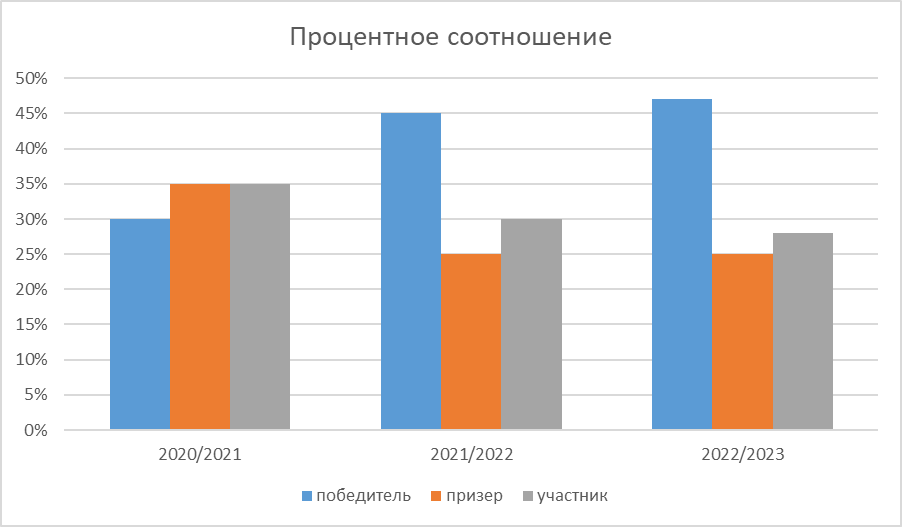 Из диаграммы видно, что количество участников конкурсов, олимпиад и других мероприятий одинаково, а победителей становится больше.Сравнительный анализ участия в олимпиадах по предметам за 2021-2023 год (таблица)Одной из форм работы с высокомотивированными учащимися являются индивидуально-групповые занятия по подготовке к олимпиадам. Педагоги школы ведут активную методическую работу в целях привлечения учащихся к олимпиадному движению, выявления интеллектуально одаренных школьников. В предметных олимпиадах принимают участие школьники 4-11 классов. Ежегодно согласно плану работы школы, проводится школьный этап ВсОШ.	Сравнительный анализ участия в олимпиадах по предметам за 2021-2023 гг.2020/2021 учебный год2021/2022 учебный год2022/2023 учебный год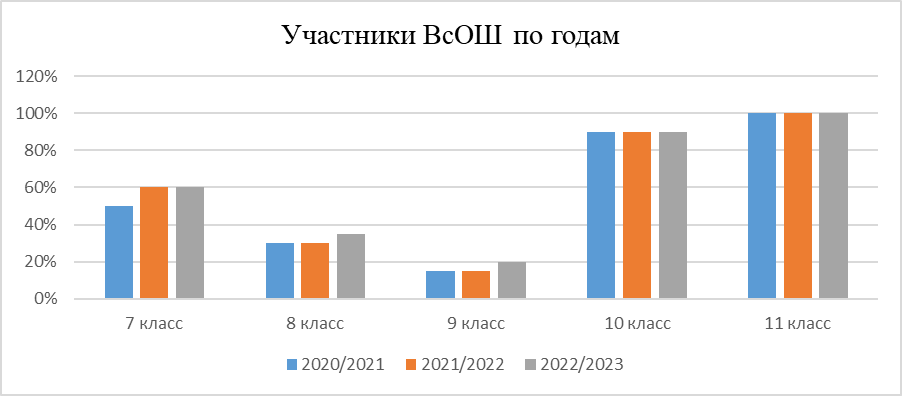 Организован единый процесс урочной и внеурочной деятельности, дополнительного образования, направленный на развитие творческих, познавательных способностей учащихся для проявления их возможностей в разных сферах деятельности. Обучаясь навыкам поисковой и исследовательской деятельности, учащиеся под руководством педагогов активно включаются в разработку проектов.Педагогами школы разработаны рабочие программы внеурочной деятельности, ориентированные на оптимизацию системы работы с одарёнными учащимися, позволяющие максимально реализовать интересы и потребности участников образовательного процесса. Ребята с удовольствием посещают занятия, принимают участие в конкурсах, выставках творческих работ. Педагоги школы презентуют деятельность кружков, а обучающиеся представляют проекты, концертные выступления.Новые ФГОС для основного, среднего (полного) общего образования требуют компетентностного подхода к обучению и воспитанию школьников. Ведущее место среди методов, позволяющих реализовать такой подход в обучении и воспитании, принадлежит «методу проектов». В основу метода положена идея о направленности учебно-познавательной деятельности школьников на результат, получаемый при решении той или иной практически или теоретически значимой проблемы.В современных условиях проектная деятельность становится наиболее доступной и оптимальной для разрешения вопросов мотивации школьников к учению. Метод проектов ориентирует учебный процесс на решение учащимися познавательно-коммуникативных и исследовательских задач. Это позволяет рассматривать проектное обучение как одну из наиболее продуктивных и интенсивных методик, которая способствует достижению высоких результатов обучения и образованности личности.Метод проектов позволяет выявить и развить творческие возможности и способности учащихся, научить решать новые нетиповые задачи, выявить деловые качества работника нового типа. У одарённых детей особенно проявляется потребность в исследовательской и поисковой активности, которая позволяет им погрузиться в творческий процесс самообучения и воспитывает в них жажду знаний, стремление к активному умственному труду и самопознанию. У одарённых детей особенно проявляется потребность в исследовательской и поисковой активности, которая позволяет им погрузиться в творческий процесс самообучения и воспитывает в них жажду знаний, стремление к активному умственному труду и самопознанию.Одним из направлений работы с одаренными учащимися – это работа с учащимися занимающимися научно-исследовательской деятельностью. Такой путь предназначен для удовлетворения индивидуальных потребностей, учащихся с высоким интеллектуальным уровнем.Начиная с начальных классов, обучающихся участвуют в проектной деятельности, защищают вои работы на школьном уровне, а затем и в конкурсах муниципального уровня «Мы разные, но равные». Лучшие работы педагоги отправляют на заочные конкурсы со всероссийским и международным участием.В 5-11 классах проводятся недели защиты исследовательских проектов на школьном уровне. Работы, которые получают высокие оценки, направляются на всероссийский и международный уровень. Несколько лет подряд ученицы нашей школы принимали участие в сменах и мероприятиях ЦОД «Ахмат» (Закаева Танзила и Садуева Мадина).К основным проблемам, выявленным при подготовке школьников к олимпиадам, можно отнести следующие:-           сложный теоретический материал, требующий более глубоких знаний;-	учет возрастных и психологических особенностей учащихся при подготовке к проведению олимпиады (одни и те же дети участвуют в олимпиадах по нескольким предметам);-	скорость мыслительных процессов у детей не одинакова (одни могут сконцентрироваться и быстро соображать в экстремальных условиях лимита времени, другие ориентированы на процесс длительного обдумывания и стрессовая ситуация, вызванная ограничением времени может ввести их в ступор);-неоднозначное отношение родителей к участию ребёнка в олимпиадах.В целом, результаты школьного этапа предметных олимпиад говорят о неплохом уровне подготовки учащихся к выполнению заданий, со стороны учителей ведется работа по подготовке детей к участию во всероссийской олимпиаде школьников. Но зачастую в олимпиадах участвуют одни и те же учащиеся, и получается так, что его приходится готовить по нескольким предметам. В итоге получается так, что на муниципальном этапе ученик не может занять место ни по одному предмету. Поэтому необходимо вести работу с такими детьми, выбрать только 1-2 предмета и по ним уже готовить их.Выводы, рекомендации, направляемые в общеобразовательные организации и организации дополнительного образования для работы с одаренными детьми.1. Считать работу с одаренными детьми удовлетворительной2. Отметить работу с одаренными учащимися учителей —наставников.З. Учителям:-осуществлять учёт индивидуальных достижений, обучающихся посредством ученического портфолио; -углубить работу по взаимодействию с семьей, с родителями (законными представителями одаренных детей; руководителям ШМО:-запланировать интеллектуальные марафоны по предметам (в рамках предметных недель);-заслушивать отчеты по данному направлению на итоговом заседании МО каждого учебного года; психологу предусмотреть:-	психологическое наблюдение за наиболее проявившими себя учащимися;-	отдельных учащихся для определения уровня их интеллектуального развития и выявления направленности их природных склонностей и способностей.Анализируя результативность работы педагогического коллектива школы по реализации программы работы с мотивированными и одаренными учениками школы, необходимо отметить, что в 2022-2023 учебном году учителя начальной школы уделяют огромное внимание внеклассной работе с детьми. Учителя-предметники более активно стали привлекать учеников к участию в интеллектуальных, творческих конкурсах различного уровня. Это подчеркивает благоприятную атмосферу педагогического и ученического сотрудничества.4.3.Профессиональное самоопределение обучающихся.Выводы и предложения:Считать качество образовательных результатов, уровень реализации образовательного процесса и условий, обеспечивающих образовательную деятельность МБОУ «Фрунзенская СОШ» по итогам 2022-2023 учебного года удовлетворительными.В 2023-2024 учебном году администрации школы продолжить совершенствование внутренней оценки качества образовательной деятельности.Предметы и курсы по выборуПредметы и курсы по выборуГоворите и пишите по-русски правильно1 ч.Решение нестандартных задач по математике2 ч.Математика для всех1 ч.Основы смыслового чтения1 ч.Книголюбы 1 ч.ФИОПредметКлассПлан Факт Разница % Причина отставания1. Муслиева Е.Л.Английский язык2а3433197 %праздн.дни+больничный1. Муслиева Е.Л.Английский язык2б3433197 %праздн.дни+больничный1. Муслиева Е.Л.Английский язык33433197 %праздн.дни+больничный1. Муслиева Е.Л.Английский язык43433197 %праздн.дни+больничный1. Муслиева Е.Л.Английский язык5а68680100%праздн.дни+больничный1. Муслиева Е.Л.Английский язык5б6867199 %праздн.дни+больничный1. Муслиева Е.Л.Английский язык6а6869+1 101%праздн.дни+больничный1. Муслиева Е.Л.Английский язык6б6866297 %праздн.дни+больничный1. Муслиева Е.Л.Английский язык7а68680100 %праздн.дни+больничный1. Муслиева Е.Л.Английский язык7б68680100 %праздн.дни+больничный1. Муслиева Е.Л.Английский язык868680100 %праздн.дни+больничный1. Муслиева Е.Л.Английский язык950500100 %праздн.дни+больничный1. Муслиева Е.Л.Английский язык106865396 %праздн.дни+больничный1. Муслиева Е.Л.Английский язык116665199 %праздн.дни+больничный2.Музаева М.ХРусский язык Литература 10102101199 %праздн.дни2.Музаева М.ХРусский язык Литература 119997298 %2.Музаева М.ХРусский язык Литература 101021020100 %2.Музаева М.ХРусский язык Литература 119995496 %2.Музаева М.ХИП103435+1103 %3. Мачаева З.С.Родной язык96667+1101 %3. Мачаева З.С.Родной язык103433197 %3. Мачаева З.С.Родной язык113332197 %3. Мачаева З.С.Родная литература999990100%3. Мачаева З.С.Родная литература106866297 %3. Мачаева З.С.Родная литература1166660100 %4.Дакаева Р.О.Русский язык5а170168299 %4.Дакаева Р.О.Русский язык7а136137+1101 %4.Дакаева Р.О.Русский язык7б136137+1101 %4.Дакаева Р.О.Русский язык99997298 %4.Дакаева Р.О.Литература5а1021020100 %4.Дакаева Р.О.Литература7а6867199 %4.Дакаева Р.О.Литература7б68680100 %4.Дакаева Р.О.Литература99998199 %5. Янадамова М.М.Русский язык 6а1701700100 %5. Янадамова М.М.Русский язык 6б170169199 %5. Янадамова М.М.Русский язык 8102103+1101 %5. Янадамова М.М.Чеченский язык19996397 %Празд.дни5. Янадамова М.М.Литература 6а102100298 %Празд.дни5. Янадамова М.М.Литература 6б102103+1101 %5. Янадамова М.М.Литература 7б68680100 %6.Мазаева Х.Х.Математика 5а1701700100 %6.Мазаева Х.Х.Математика 6а1701700100 %6.Мазаева Х.Х.Алгебра 7б1021020100 %6.Мазаева Х.Х.Алгебра 81021020100 %6.Мазаева Х.Х.Математика 101361360100 %6.Мазаева Х.Х.Математика 11132131199 %Празд.дни6.Мазаева Х.Х.Геометрия 7б68680100 %6.Мазаева Х.Х.Геометрия 868680100 %7.Эстамирова С.И.Математика5б 1701700100 %7.Эстамирова С.И.Математика6б170171+1101 %7.Эстамирова С.И.Алгебра7а102103+1101 %7.Эстамирова С.И.Геометрия7а68680100 %8.Зубайраева Х.Х.Физика 7а6870+2103 %8.Зубайраева Х.Х.Физика 7б6870+2103 %8.Зубайраева Х.Х.Физика 96667+1101 %8.Зубайраева Х.Х.Физика 106869+1101 %8.Зубайраева Х.Х.Физика 116664297 %Праздн.дни8.Зубайраева Х.Х.Технология 5а3432294 %Праздн.дни8.Зубайраева Х.Х.Технология 5б3435+1101 %8.Зубайраева Х.Х.Технология 6а3435+1101 %8.Зубайраева Х.Х.Технология 6б3433197 %Празд.дни8.Зубайраева Х.Х.Технология 7а3435+1101 %8.Зубайраева Х.Х.Технология 7б34340100%9.Дендиев К.Г.История 5а6870+2103 %9.Дендиев К.Г.История 5б68680100 %9.Дендиев К.Г.История 6а6871+3104 %9.Дендиев К.Г.История 6б68680100 %9.Дендиев К.Г.История 7а68680100 %9.Дендиев К.Г.История 7б68680100 %9.Дендиев К.Г.История 868680100 %9.Дендиев К.Г.История 966660100 %9.Дендиев К.Г.История 106867199 %Празд.дни9.Дендиев К.Г.История 116664297 %праздн.дни9.Дендиев К.Г.Обществознание 6а3435+1101 %9.Дендиев К.Г.Обществознание 6б3435+1101 %9.Дендиев К.Г.Обществознание 106867199 %праздн.дни9.Дендиев К.Г.Обществознание 1166660100%10.Бацарова Я.Х.Обществознание7а3433197%праздн.днипраздн.дни10.Бацарова Я.Х.Обществознание7б3433197 %Празд.дни10.Бацарова Я.Х.Обществознание83435+1101 %10.Бацарова Я.Х.Обществознание93332199 %Празд.дни11.Алиев М.Х.Химия868680100 %11.Алиев М.Х.Химия96665199 %праздн.дни11.Алиев М.Х.Химия106870+2103 %11.Алиев М.Х.Химия1166660100 %11.Алиев М.Х.Физика86869+1101 %12.Даудов А.И.Физическая культура2а3435+1101 %12.Даудов А.И.Физическая культура2б3435+1101 %12.Даудов А.И.Физическая культура334340100 %12.Даудов А.И.Физическая культура434340100 %12.Даудов А.И.Физическая культура5а3435+1101 %12.Даудов А.И.Физическая культура5б34340100 %12.Даудов А.И.Физическая культура6а68680100 %12.Даудов А.И.Физическая культура6б68680100 %12.Даудов А.И.Физическая культура7а68680100%12.Даудов А.И.Физическая культура7б68680100 %12.Даудов А.И.Физическая культура868680100 %12.Даудов А.И.Физическая культура96665199 %12.Даудов А.И.Физическая культура1068680100 %12.Даудов А.И.Физическая культура116665199 %ОБЖ83435+1101 %ОБЖ93334+1101 %ОБЖ103435+1101 %ОБЖ113334+1101 %13.Газиева С.А.Биология5а3432294 %Праздн.дни13.Газиева С.А.Биология5б3433197 %13.Газиева С.А.Биология6а34340100 %13.Газиева С.А.Биология6б3432294 %13.Газиева С.А.Биология7б3433197 %13.Газиева С.А.Биология868680100 %13.Газиева С.А.Биология966660100 %13.Газиева С.А.Биология1068680100 %13.Газиева С.А.Биология1166660100 %13.Газиева С.А.География5а34340100%13.Газиева С.А.География5б34340100%13.Газиева С.А.География6а3433197 %праздн.дни13.Газиева С.А.География6б3433197 %праздн.дни13.Газиева С.А.География7а6870+2103 %13.Газиева С.А.География7б68680100%13.Газиева С.А.География868680100%13.Газиева С.А.География933330100 %13.Газиева С.А.География1034340100 %13.Газиева С.А.География1133330100 %14.Таймасханова Б.ХМузыка5а17170100 %14.Таймасханова Б.ХМузыка5б1819+1101 %14.Таймасханова Б.ХМузыка6а3435+1101 %14.Таймасханова Б.ХМузыка6б34340100 %14.Таймасханова Б.ХМузыка7а3435+1101 %14.Таймасханова Б.ХМузыка7б3433199 %14.Таймасханова Б.ХИЗО5а18180100 %14.Таймасханова Б.ХИЗО5б16160100 %14.Таймасханова Б.ХИЗО6а3435+1100 %14.Таймасханова Б.ХИЗО6б3433199 %Праздн.дни14.Таймасханова Б.ХИЗО7а3433199 %14.Таймасханова Б.ХИЗО7б3435+1101 %14.Таймасханова Б.ХБиология7а3433199 %14.Таймасханова Б.ХТехнолоогия 83433199 %15.Зубайраева М.Х.Чеченский язык6а102100298 %Праздн.дни15.Зубайраева М.Х.Чеченский язык6б1021020100 %15.Зубайраева М.Х.Чеченский язык7а1021020100 %15.Зубайраева М.Х.Чеченский язык7б102102199 %Праздн.дни15.Зубайраева М.Х.Чеченский язык81021020100 %Чеченская литература6а6865396 %праздн.дниЧеченская литература6б6871+3104 %Чеченская литература7а6867199 %праздн.дниЧеченская литература7б6867199 %праздн.дниЧеченская литература86867199 %праздн.дни1классБасханова З.Б.Русский язык132128497 %праздн.дни1классБасханова З.Б.Литературное чтение9996397 %праздн.дни1классБасханова З.Б.Чеченский язык9996397 %1классБасханова З.Б.Литературное чтениена родном6664297 %1классБасханова З.Б.Окружающий мир 6662494 %праздн.дни1классБасханова З.Б.Математика 132127596 %праздн.дни1классБасханова З.Б.Музыка 1614288 %1классБасханова З.Б.Технология 3332197 %праздн.дни1классБасханова З.Б.ФЗК3331294 %праздн.дни1классБасханова З.Б.ИЗО17170100 %4классАлхазурова С.А.Английский язык3433199 %Празд.дни4классАлхазурова С.А.Русский язык136135199 %праздн.дни4классАлхазурова С.А.Родной язык1021020100 %4классАлхазурова С.А.Литературное чтение на родном языке68680100 %4классАлхазурова С.А.Литературное чтение6869+1101 %4классАлхазурова С.А.Математика 1361360100 %4классАлхазурова С.А.Окруж.мир68680100 %4классАлхазурова С.А.ИЗО16160100 %4классАлхазурова С.А.Музыка 18180100 %4классАлхазурова С.А.Технология 34340100 %4классАлхазурова С.А.ОРКСЭ3433199 %праздн.дни4классАлхазурова С.А.ФЗК34340100 %2а классАбубакарова М.Р.Английский язык 3433197 %2а классАбубакарова М.Р.Литературное чтение1021020100 %2а классАбубакарова М.Р.Математика 1361371101 %2а классАбубакарова М.Р.Русский язык1701700100 %2а классАбубакарова М.Р.Чеченский язык1021020100 %2а классАбубакарова М.Р.Чеченская литература68680100 %2а классАбубакарова М.Р.Окруж.мир6866297 %Праздн.дни2а классАбубакарова М.Р.ИЗО16160100 %2а классАбубакарова М.Р.Музыка 18180100 %2а классАбубакарова М.Р.Технология 3433197 %2а классАбубакарова М.Р.ФЗК3434100 %2б классАбубакарова Э.Р.Английский язык 3433197 %Праздн.дни2б классАбубакарова Э.Р.Русский язык1701700100 %2б классАбубакарова Э.Р.Литературное чтение1021020100 %2б классАбубакарова Э.Р.Чеченский язык1021020100 %2б классАбубакарова Э.Р.Чеченская литература68680100 %2б классАбубакарова Э.Р.Математика 136137+1101 % %%2б классАбубакарова Э.Р.Окруж.мир6866297 %праздн.дни2б классАбубакарова Э.Р.ИЗО16160100 %2б классАбубакарова Э.Р.Музыка 18180100 %2б классАбубакарова Э.Р.Технология 3433197 %2б классАбубакарова Э.Р.ФЗК3435+1101 %3 классМунашева Р.К.Русский язык1701700100 %3 классМунашева Р.К.Литературное чтение102100298 %Праздн.дни3 классМунашева Р.К.Математика 1361360100 %3 классМунашева Р.К.Окруж.мир6867199 %3 классМунашева Р.К.ИЗО16160100 %3 классМунашева Р.К.Музыка 1819+1101 %3 классМунашева Р.К.Технология 3435+1101 %3 классМунашева Р.К.ФЗК34340100 %3 классМунашева Р.К.Чеченский язык102103+1101 %3 классМунашева Р.К.Английский язык3433197 %3 классМунашева Р.К.Чеченская литература68702103 %16. Шельпякова Т.В.Русский язык5б170167398 %Праздн.дни16. Шельпякова Т.В.Литература 5б102103+1101 %17. Закаев И.Л-А.Алгебра 999990100 %17. Закаев И.Л-А.Геометрия 966660100 %18. Закаева М.М.Чеченский язык5а1021000100 %18. Закаева М.М.Чеченская литература5а68680100 %18. Закаева М.М.Чеченский язык5б102103+1101 %18. Закаева М.М.Чеченская литература5б68680100 %№ПредметклассУчебный годУчебный годразница% выполненияПричина отставанияпланфакт1Говорите и пишите по-русски правильно1034340100 %праздн.дни1Говорите и пишите по-русски правильно113332197 %2Решение нестандартных задач по математике106867199 %2Решение нестандартных задач по математике1166660100 %3Математика для всех5а3432294 %4Математика для всех5б3435+1101 %5Основы смыслового чтения5а3435+1101 %6Основы смыслового чтения5б3433197 %7Книголюбы 43435+1101 %№Дата посещенного урока/ класс/ предметФИО  учителяТема посещенного урокаФИО  посещавшего урокАдаптация 1 классАдаптация 1 классАдаптация 1 классАдаптация 1 классАдаптация 1 класс109.09.20221 классЛитературное чтениеБасханова З.Б.Ударение. Ударный слог.Музаева М.Х.209.12.20221 классМатематика Басханова З.Б.Странички для любознательных.Музаева М.Х.317.03.20231 классМатематикаБасханова З.Б.Дополнение задач и сравнение величин.Музаева М.Х.421.10.20221 классРусский языкШельпякова Т.В.Письмо слов и предложений с буквами В, в.Музаева М.Х.523.11.20221 классЧеченский языкЗакаева М.М.Йозанан жима а ,доккха элп ТтМузаева М.Х.Адаптация 5,  10 классыАдаптация 5,  10 классыАдаптация 5,  10 классыАдаптация 5,  10 классыАдаптация 5,  10 классы130.09.20225а классАнглийский языкМуслиева Е.Л.Моя семья. Члены семьи.Музаева М.Х.207.10.20225а классАнглийский языкМуслиева Е.Л.Домашний питомец.Музаева М.Х.322.09.20225а классАнглийский языкМуслиева Е.Л.Школьная жизнь. Школьная форма.Музаева М.Х.417.10.20225а классАнглийский языкМуслиева Е.Л.Любимые занятия членов семьи.Музаева М.Х.513.09.20225а классРусский языкДакаева Р.О.Лингвистика как наука о языке. Основные разделы лингвистики.Музаева М.Х.615.09.20225б классРусский  языкШельпякова Т.В.Речь устная и письменная.Музаева М.Х715.09.20225а классЧеченский языкЗакаева М.М«Гуьйренан йуьхь» изложени йазйан кечам бар.Музаева М.Х809.09.20225а классЧеченский языкЗакаева М.МБарта а, йозанан а къамел, монолог а, диалог а, полилог а. Маршаллахаттаран,Ӏодикайаран, дехаран, баркаллин къамелан кепаш.Музаева М.Х910.11.20225а классМатематика Мазаева Х.Х.Порядок выполнения действий при вычислении значения числовоговыражения.Музаева М.Х1008.11.20225б классМатематика  Эстамирова С.И.Преобразование числовых выражений.Музаева М.Х1101.12.202210 классАнглийский языкМуслиева Е.Л.Образование США.Музаева М.Х1221.10.202210 классЧеченская литератураМачаева З.С.«Зеламха» романехь зударийн васташ.Музаева М.Х.1316.11.202210 классМатематика Мазаева Х.Х.Свойства параллельных плоскостей.Музаева М.Х1420.12.202210 класс География Газиева С.А.Размещение и миграции населения.Музаева М.Х.1514.12.202210 классИстория Дендиев К.Г.Гражданская войнаМузаева М.Х.1630.01.202310 классОбществознание Дендиев К.Г.Правоотношентя и правонарушенияМузаева М.Х.1721.02.202310 классБиология Газиева С.А.Генетика пола.Наследование,сцепленное с полом.Музаева М.Х.1820.03.202310 классФизика Зубайраева Х.Х.Электрический ток. Сила тока.Музаева М.Х.1918.04.202310 классХимия Алиев М.Х.Нуклеиновые кислоты.Музаева М.Х2002.05.202310 классОБЖДаудов А.И.Выход из строя и возвращения в строй. Подход начальнику и отход отнего.Музаева М.Х2-4, 6-9, 11 классы2-4, 6-9, 11 классы2-4, 6-9, 11 классы2-4, 6-9, 11 классы2-4, 6-9, 11 классы21117.02.20232а классАнглийский языкМуслиева Е.Л.Любимая игрушка.Музаева М.Х2210.10.20222а класс Литературное чтениеАбубакарова М.Р.Сказка «Гуси –лебеди»Музаева М.Х2317.11.20222а классРусский языкАбубакарова М.Р.Нулевое окончание(ознакомление).Музаева М.Х2406.12.20222а классМатематика Названия компонентов действий умножения.Музаева М.Х.2514.12.20222а классЧеченский языкАбубакарова М.Р.Дехий, доций мукъа аьзнаш.Музаева М.Х2613.01.20232б классЛитературное чтение на родномАбубакарова Э.Р.1.Мамакаев «1а»Музаева М.Х2706.02.20232б классМатематика Абубакарова Э.Р.Запись решения и ответа задачиМузаева М.Х2807.04.20232б классОкружающий мирАбубакарова Э.Л.Путешествие по планете.Глобус - модель ЗемлиМузаева М.Х2921.03.20233 классМатематика Мунашева Р.К.Решение задач.Музаева М.Х.3006.04.20233 классОкружающий мирМунашева Р.К.Проект "Экономика родного края".Музаева М.Х3116.05.20233 классТехнология Мунашева Р.К.Персональный компьютер (ПК) и его назначение.Музаева М.Х.3212.04.20234 классЛитературное чтениеАлхазурова С.А.Что такое риторический вопрос. И. С. Никитин «Русь». Выразительноечтение стихотворения.Музаева М.Х.3311.05.20234 классЧеченский языкАлхазурова С.А.Хандош Музаева М.Х.3418.04.20234 классОкружающий мирАлхазурова С.А.Современная Россия. Урал.Музаева М.Х3526.04.20236а классРусский языкЯнадамова М.М.Безличные глаголыМузаева М.Х3602.12.20226а классЧеченский языкЗубайраева М.Х.Декъаран терахьдешнаш.Музаева М.Х3717.05.20236б классЧеченский языкЗубайраева М.Х.Хандош къастор.Музаева М.Х.3806.04.20237а классбиологияТаймусханова Б.Х.Тип Хордовые . Общая характеристика рыб. Приспособления рыб кусловиям обитания . Значение рыб.Музаева М.Х3916.11.20227а классфизикаЗубайраева Х.Х.Расчет массы и объема тела.Музаева М.Х4002.05.20237б классИЗОТаймусханова Б.Х.Моделируя себя -моделируешь мир.Музаева М.Х4113.04.20237б классОбществознание Бацарова Я.Х.Загрязнение воды и почвыМузаева М.Х.4224.04.20238 классФизическая культураДаудов А.И.Бег на результат (2000м-м; 1500м-д).Музаева М.Х.4315.05.20238 классФизика Алиев М.Х.Повторение. Тепловые явления.Музаева М.Х.4411.04.20239 классОБЖДаудов А.И.Если вас взяли в заложники или похитили.Музаева М.Х.4528.04.20239 классФизическая культураДаудов А.И.Высокий старт до 30 минут.Музаева М.Х.Всего до 3535 -4041 -5051- 60Старше 602785491Всего 2-5 лет5 -10 лет11 -2021-30 летБолее 31 лет2763648Всего АттестованоАттестованоВысшая категорияВысшая категорияПервая категорияПервая категорияСоответствие занимаемой должностиСоответствие занимаемой должностиВсего Кол-во%Кол-во%Кол-во%Кол-во%272074726726622КлассКлассУчастникСумма балловПроцент выполненияУровень сформированности ФГ99Работа 111267Повышенный99Работа 121056Средний99Работа 131267Повышенный99Работа 161056Средний99Работа 21267Повышенный99Работа 41161Повышенный99Работа 6950Средний99Работа 71056Средний99Работа 81267Повышенный99Работа 101056Средний 20 человек по списку 20 человек по списку+9 человек1261Повышенный КлассУчастникУчастникСумма балловПроцент выполненияУровень сформированности ФГ8Работа 13Работа 13528-8Работа 15Работа 1516-8Работа 17Работа 17739-8Работа 2Работа 2844-8Работа 5Работа 5844-8Работа 6Работа 61267-8Работа 12Работа 12528-8Работа 16Работа 1616-8Работа 18Работа 18739-8Работа 3Работа 3844-8Работа 4Работа 4844-8Работа 10Работа 10739-18 человек по списку +6 человек+6 человек738Не сформированКлассУчастникСумма балловПроцент выполненияУровень сформированности ФГУровень сформированности ФГ9Работа 10747--9Работа 11213--9Работа 12640--9Работа 13960--9Работа 16533--9Работа 41067--9Работа 6640--9Работа 7533--9Работа 5640--9Работа 8960--18+86,2542Не сформированНе сформированКлассУчастникСумма балловПроцент выполненияПроцент выполненияУровень сформированности ФГУровень сформированности ФГ8Работа 12166--8Работа 17000--8Работа 531919--8Работа 7106363--8Работа 8166--8Работа 11166--8Работа 15000--8Работа 631919--8Работа 4106363--8Работа 3166--17 чел+7 чел31919Не сформированНе сформированКлассУчастникСумма балловПроцент выполненияУровень сформированности ФГ9Работа 12313Низкий9Работа 13626Средний9Работа 41565Высокий9Работа 11313Низкий9Работа 10626Средний9Работа 51565Высокий9Работа 9313Низкий9Работа 8626Средний9Работа 11565Высокий9Работа 1313Низкий18+8 чел835среднийКлассУчастникСумма балловПроцент выполненияУровень сформированности ФГ8Работа 16632-8Работа 17842-8Работа 4421-8Работа 5421-8Работа 71368-8Работа 15632-8Работа 14842-8Работа 3421-8Работа 8421-8Работа 31368-17 чел+7737Не сформирован№КлассВсего по спискуКоличество обучающихся, принявших участие вдиагностике15 а,б3333 человека26 а,б2929 человека37 а,б2727 человекаИТОГОИТОГО8989 человека – 100%№КлассУровни сформированности*Уровни сформированности*Уровни сформированности*Уровни сформированности*Уровни сформированности*Уровни сформированности*№КлассНизкийНизкийСреднийСреднийПовышенныйПовышенный№КлассКол-во%Кол-во%Кол-во%15 а,б391030164826 а,б27827186237 а,б4159331970ИТОГО    89 челИТОГО    89 чел91027305360№КлассУровни сформированности*Уровни сформированности*Уровни сформированности*Уровни сформированности*Уровни сформированности*Уровни сформированности*№КлассНизкийНизкийСреднийСреднийПовышенныйПовышенный№КлассКол-во%Кол-во%Кол-во%15 а,б391648103026 а,б27186282737 а,б4151970933ИТОГО   89 челИТОГО   89 чел91053602730№КлассУровни сформированности*Уровни сформированности*Уровни сформированности*Уровни сформированности*Уровни сформированности*Уровни сформированности*№КлассНизкийНизкийСреднийСреднийПовышенныйПовышенный№КлассКол-во%Кол-во%Кол-во%15 а,б412237061826 а,б621165572437 а,б5195191763ИТОГОИТОГО151744493034№КлассУровни сформированности*Уровни сформированности*Уровни сформированности*Уровни сформированности*Уровни сформированности*Уровни сформированности*№КлассНизкийНизкийСреднийСреднийПовышенныйПовышенный№КлассКол-во%Кол-во%Кол-во%15 а,б412618237026 а,б621724165537 а,б5191763519ИТОГО   89ИТОГО   89151730344449№КлассУровни сформированности*Уровни сформированности*Уровни сформированности*Уровни сформированности*Уровни сформированности*Уровни сформированности*№КлассНизкийНизкийСреднийСреднийПовышенныйПовышенный№КлассКол-во%Кол-во%Кол-во%15 а,б391030164826 а,б27827186237 а,б4159331970ИТОГО    89 челИТОГО    89 чел91027305360№КлассУровни сформированности*Уровни сформированности*Уровни сформированности*Уровни сформированности*Уровни сформированности*Уровни сформированности*№КлассНизкийНизкийСреднийСреднийПовышенныйПовышенный№КлассКол-во%Кол-во%Кол-во%15 а,б391030164826 а,б27827186237 а,б4159331970ИТОГО    89 челИТОГО    89 чел91027305360№ темыТемаКол-во выбравших102Какую жизненную цель можно назвать благородной?0210Что такое взаимопонимание?0310Когда представитель старшего поколения становится настоящим авторитетом для молодежи?0409В чём ценность исторического опыта?0512Почему достижения прогресса, дающие человеку удобства и комфорт, могут быть опасны для человечества?0605Что делает человека подлинно счастливым?5№КритерийПолучили «зачет» (чел., %)1Соответствие теме100/ 100%2Аргументация. Привлечение литературного материала100/ 100%3Композиция и логика рассуждения80/ 100%4Качество письменной речи100 100%5Грамотность40/ 100%ИЧИЧИЧИЧИнтонация соответствует пунктуационному оформлению текстаИнтонация соответствует пунктуационному оформлению текстаИнтонация не соответствует пунктуационному оформлению текстаИнтонация не соответствует пунктуационному оформлению текстаколичество%количество%2010000ТЧТЧТЧТЧТемп чтения соответствует коммуникативной задачеТемп чтения соответствует коммуникативной задачеТемп чтения не соответствует коммуникативной задачеТемп чтения не соответствует коммуникативной задачеколичество%количество%2010000П1П1П1П1Все основные микротемы исходного текста сохраненыВсе основные микротемы исходного текста сохраненыУпущена или добавлена одна микротемаУпущена или добавлена одна микротемаКоличество%количество%1155945Упущены или добавлены две и более микротемУпущены или добавлены две и более микротемУпущены или добавлены две и более микротемУпущены или добавлены две и более микротемКоличествоКоличество%%0000П2П2П2П2Фактических ошибок, связанных с пониманием текста, нетФактических ошибок, связанных с пониманием текста, нетДопущены фактические ошибки (одна или более)Допущены фактические ошибки (одна или более)Количество%количество%1470630П3П3П3П3Приведенное высказывание включено в текст во время пересказа уместно, логичноПриведенное высказывание включено в текст во время пересказа уместно, логичноПриведенное высказывание включено в текст во время пересказа неуместно и/или нелогично или приведенное высказывание не включено в текст во время пересказаПриведенное высказывание включено в текст во время пересказа неуместно и/или нелогично или приведенное высказывание не включено в текст во время пересказаколичество%количество%10501050П4П4П4П4Ошибок при цитировании нетОшибок при цитировании нетДопущены ошибки при цитировании (одна или более)Допущены ошибки при цитировании (одна или более)количество%количество%1260840ГГГГГрамматических ошибок нетГрамматических ошибок нетДопущены грамматические ошибки (одна или более)Допущены грамматические ошибки (одна или более)количество%количество%1260840ОООООрфоэпических ошибок нет или допущена одна орфоэпическая ошибка (исключая слово в тексте с поставленным ударением)Орфоэпических ошибок нет или допущена одна орфоэпическая ошибка (исключая слово в тексте с поставленным ударением)Допущены две орфоэпические ошибки или болееДопущены две орфоэпические ошибки или болееколичество%количество%1155945РРРРРечевых ошибок нет или допущено не более трех речевых ошибокРечевых ошибок нет или допущено не более трех речевых ошибокДопущены речевые ошибки (четыре или более)Допущены речевые ошибки (четыре или более)количество%количество%6201480ИскаженияИскаженияИскаженияИскаженияИскажений слов нетИскажений слов нетДопущены искажения слов (одно или более)Допущены искажения слов (одно или более)количество%количество%1365735М1М1М1М1Участник итогового собеседования справился с коммуникативной задачей. Приведено не менее 10 фраз по теме высказывания. Фактические ошибки отсутствуютУчастник итогового собеседования справился с коммуникативной задачей. Приведено не менее 10 фраз по теме высказывания. Фактические ошибки отсутствуютИспытуемый предпринял попытку справиться с коммуникативной задачей, но допустил фактические ошибки и/или привел менее 10 фраз по теме высказыванияИспытуемый предпринял попытку справиться с коммуникативной задачей, но допустил фактические ошибки и/или привел менее 10 фраз по теме высказыванияколичество%количество%1365735М2М2М2М2Учтены условия речевой ситуацииУчтены условия речевой ситуацииУсловия речевой ситуации не учтеныУсловия речевой ситуации не учтеныколичество%количество%1680420М3М3М3М3Высказывание характеризуется смысловой цельностью, речевой связностью и последовательностью изложения: логические ошибки отсутствуют, последовательность изложения не нарушенаВысказывание характеризуется смысловой цельностью, речевой связностью и последовательностью изложения: логические ошибки отсутствуют, последовательность изложения не нарушенаВысказывание нелогично, изложение непоследовательно. Присутствуют логические ошибки (одна или более)Высказывание нелогично, изложение непоследовательно. Присутствуют логические ошибки (одна или более)количество%количество%1260840Д1Д1Д1Д1Участник итогового собеседования справился с коммуникативной задачей. Даны ответы на все вопросы в диалогеУчастник итогового собеседования справился с коммуникативной задачей. Даны ответы на все вопросы в диалогеОтветы на вопросы не даны или даны односложные ответыОтветы на вопросы не даны или даны односложные ответыколичество%количество%1575525Д2Д2Д2Д2Учтены условия речевой ситуацииУчтены условия речевой ситуацииУсловия речевой ситуации не учтеныУсловия речевой ситуации не учтеныколичество%количество%2010000ГГГГГрамматических ошибок нетГрамматических ошибок нетДопущены грамматические ошибки (одна или более)Допущены грамматические ошибки (одна или более)количество%количество%1365725ОООООрфоэпических ошибок нет или допущено не более двух орфоэпических ошибокОрфоэпических ошибок нет или допущено не более двух орфоэпических ошибокДопущены орфоэпические ошибки (три или более)Допущены орфоэпические ошибки (три или более)количество%количество%1680420РРРРРечевых ошибок нет или допущено не более трех речевых ошибокРечевых ошибок нет или допущено не более трех речевых ошибокДопущены речевые ошибки (четыре или более)Допущены речевые ошибки (четыре или более)количество%количество%7251375РОРОРОРОРечь в целом отличается богатством и точностью словаря, используются разнообразные синтаксические конструкции. По этому критерию участник итогового собеседования получает 1 балл только в случае, если 1 балл получен по критерию «Соблюдение речевых норм»Речь в целом отличается богатством и точностью словаря, используются разнообразные синтаксические конструкции. По этому критерию участник итогового собеседования получает 1 балл только в случае, если 1 балл получен по критерию «Соблюдение речевых норм»Речь отличается бедностью и/или неточностью словаря и/или используются однотипные синтаксические конструкцииРечь отличается бедностью и/или неточностью словаря и/или используются однотипные синтаксические конструкцииколичество%количество%420168018 баллов17 баллов14-15 баллов12-13 баллов11 балловКол-во обучающихся0 чел.1 чел.2 чел. 1чел.1 чел.Количество выпускников «2» «3» «4» «5» Средний тестовый балл Средний оценочный балл ОГЭ 20198220,63,65Количество выпускников «2» «3» «4» «5» Средний тестовый балл Средний оценочный балл ОГЭ20195510,43,8Предмет Количество выбравшихЧеченский язык20Биология 14Химия 2Физика 4Количество выпускников, писавших«2»«3»«4»«5»Средний тестовый балл(до десятых)Средний оценочныйбалл(до десятых)ОГЭ14075220,33,3Количество выпускников, писавших«2»«3»«4»«5»Средний тестовый балл(до десятых)Средний оценочныйбалл(до десятых)ОГЭ20020143Количество выпускников, писавших«2»«3»«4»«5»Средний тестовый балл(до десятых)Средний оценочныйбалл(до десятых)ОГЭ2021251164Количество выпускников, писавших«2»«3»«4»«5»Средний тестовый балл(до десятых)Средний оценочныйбалл(до десятых)ОГЭ40040234№кл.ФИО учителя-предметникапо спискуПиса-ли«5»«4»«3»«2»% успев.% качеств.сред.балл1.11Музаева М.Х.55122010040%3,8итого по предметуитого по предметуитого по предмету0230№кл.ФИО учителя-предметникапо спискуписали«5»«4»«3»«2»% успев.% качеств.среднийбалл1.11Мазаева Х.Х.5523001001004,8итого по предметуитого по предметуитого по предмету5523001001004,8предметКоличество выбравшихИстория1 чел.Обществознание1 чел.Информатика 3 чел.№кл.ФИО учителя-предметникапо спискуписалиСредний тестовый балл(до десятых)Первичный балл1.11Дендиев К.Г.515821итого по предметуитого по предметуитого по предмету55№кл.ФИО учителя-предметникапо спискуписалиСредний тестовый балл(до десятых)Первичный балл1.11Дендиев К.Г.5549,7529итого по предметуитого по предметуитого по предмету55предметСколько всего сдавалиСколько обучающихся получило 2 в %Сколько обучающихся получило 3 в %Сколько обучающихся получило 4 в %Сколько обучающихся получило 5 в %Средн оценочн баллРусский язык2006/30 %7/ 35%7/35 %4Математика2005/25  %13/ 65 %2/ 10 %3,85Чеченский язык2002/ 10 %         8/40%10/50 %4,4Биология 1402/14 %12/86 %03,85Химия 20002/100 %5Физика401/25 %3/75 %03,75ПредметСколько всего сдавалиСредний балл Русский язык550Математика база24Обществознание120История124Информатика 3Математика профиль334критерии1 четверть2 четверть3 четверть4 четвертьИтогКол-во обучающихся  2-11 кл.225223223 223223% успеваемости94,44 %96,41 % 96,24 % 98,65 %99,55 %% качества32,56 % 30,04 % 33,80 % 32,28 %36,32 %Отличники 10913 1516С «4» и «5»6058 595765С «3»134148133 148141Неуспевающие 118 831№Наименование предметаКоличество участниковКоличество участниковКоличество участниковКоличество участниковКоличество участниковИтогоПримечание/комментарий №класс7891011ИтогоПримечание/комментарий Английский язык6333318Участники одни и те же в нескольких олимпиадахБиология7363322Участники одни и те же в нескольких олимпиадахГеография7454323Участники одни и те же в нескольких олимпиадахИнформатика5533319Участники одни и те же в нескольких олимпиадахИстория8764328Участники одни и те же в нескольких олимпиадахЛитература10985436Участники одни и те же в нескольких олимпиадахМатематика12874435Участники одни и те же в нескольких олимпиадахОБЖ--63312Участники одни и те же в нескольких олимпиадахОбществознание-755320Участники одни и те же в нескольких олимпиадахПраво--3339Участники одни и те же в нескольких олимпиадахРусский язык121084438Участники одни и те же в нескольких олимпиадахФизика-553316Участники одни и те же в нескольких олимпиадахФизическая культура12983436Участники одни и те же в нескольких олимпиадахХимия6753425Участники одни и те же в нескольких олимпиадах№Наименование предметаКоличество участниковКоличество участниковКоличество участниковКоличество участниковКоличество участниковИтогоПримечание/комментарий №класс7891011ИтогоПримечание/комментарий Английский язык7533321Участники одни и те же в нескольких олимпиадахБиология15565334Участники одни и те же в нескольких олимпиадахГеография8753326Участники одни и те же в нескольких олимпиадахИнформатика5573323Участники одни и те же в нескольких олимпиадахИстория7763326Участники одни и те же в нескольких олимпиадахЛитература9754429Участники одни и те же в нескольких олимпиадахМатематика151284341Участники одни и те же в нескольких олимпиадахОБЖ--84416Участники одни и те же в нескольких олимпиадахОбществознание-873321Участники одни и те же в нескольких олимпиадахПраво--3339Участники одни и те же в нескольких олимпиадахРусский язык121095440Участники одни и те же в нескольких олимпиадахФизика-653317Участники одни и те же в нескольких олимпиадахФизическая культура121084438Участники одни и те же в нескольких олимпиадахХимия4553421Участники одни и те же в нескольких олимпиадах№Наименование предметаКоличество участниковКоличество участниковКоличество участниковКоличество участниковКоличество участниковИтогоПримечание/комментарий №класс7891011ИтогоПримечание/комментарий Английский язык7533321Участники одни и те же в нескольких олимпиадахБиология15566335Участники одни и те же в нескольких олимпиадахГеография8743325Участники одни и те же в нескольких олимпиадахИнформатика5573323Участники одни и те же в нескольких олимпиадахИстория8873329Участники одни и те же в нескольких олимпиадахЛитература11974435Участники одни и те же в нескольких олимпиадахМатематика12973334Участники одни и те же в нескольких олимпиадахОБЖ--53311Участники одни и те же в нескольких олимпиадахОбществознание-674421Участники одни и те же в нескольких олимпиадахПраво--3339Участники одни и те же в нескольких олимпиадахРусский язык1112104441Участники одни и те же в нескольких олимпиадахФизика-553316Участники одни и те же в нескольких олимпиадахФизическая культура121084438Участники одни и те же в нескольких олимпиадахХимия5553321Участники одни и те же в нескольких олимпиадахГод выпускаОсновная школаОсновная школаОсновная школаОсновная школаГод выпускаВсегоПерешли в 10-й класс школыПерешли в 10-й класс другой ООПоступили в профессиональную ОО202218908